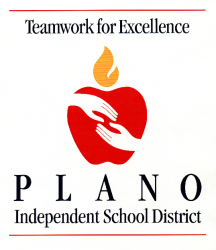 I have received instructions on the procedures to be followed in the suctioning of student’s nose and mouth while at school, following Plano ISD guidelines and understand my responsibilities.Employee NameEmployee NameEmployee NameCampusCampusInstructorInstructorDate of TrainingReview DateReview DateIn order to suction a student’s  nose and mouth with a bulb syringe, employees must complete training and demonstrate the ability to perform the following tasks:In order to suction a student’s  nose and mouth with a bulb syringe, employees must complete training and demonstrate the ability to perform the following tasks:In order to suction a student’s  nose and mouth with a bulb syringe, employees must complete training and demonstrate the ability to perform the following tasks:In order to suction a student’s  nose and mouth with a bulb syringe, employees must complete training and demonstrate the ability to perform the following tasks:In order to suction a student’s  nose and mouth with a bulb syringe, employees must complete training and demonstrate the ability to perform the following tasks:In order to suction a student’s  nose and mouth with a bulb syringe, employees must complete training and demonstrate the ability to perform the following tasks:In order to suction a student’s  nose and mouth with a bulb syringe, employees must complete training and demonstrate the ability to perform the following tasks:In order to suction a student’s  nose and mouth with a bulb syringe, employees must complete training and demonstrate the ability to perform the following tasks:In order to suction a student’s  nose and mouth with a bulb syringe, employees must complete training and demonstrate the ability to perform the following tasks:In order to suction a student’s  nose and mouth with a bulb syringe, employees must complete training and demonstrate the ability to perform the following tasks:TRAINEDTRAINEDREVIEWEDREVIEWED1Review doctor’s orders, IHP, PISD guidelines, and parent consent. Review doctor’s orders, IHP, PISD guidelines, and parent consent. Review doctor’s orders, IHP, PISD guidelines, and parent consent. Review doctor’s orders, IHP, PISD guidelines, and parent consent. Review doctor’s orders, IHP, PISD guidelines, and parent consent. 2Use Universal Precautions.  Wash hands before and after suctioning.Use Universal Precautions.  Wash hands before and after suctioning.Use Universal Precautions.  Wash hands before and after suctioning.Use Universal Precautions.  Wash hands before and after suctioning.Use Universal Precautions.  Wash hands before and after suctioning.3Gather equipment and supplies (bulb suction, saline, tissues, and gloves).Gather equipment and supplies (bulb suction, saline, tissues, and gloves).Gather equipment and supplies (bulb suction, saline, tissues, and gloves).Gather equipment and supplies (bulb suction, saline, tissues, and gloves).Gather equipment and supplies (bulb suction, saline, tissues, and gloves).4Position student, upright or Semi-Fowler’s, and explain procedure.Position student, upright or Semi-Fowler’s, and explain procedure.Position student, upright or Semi-Fowler’s, and explain procedure.Position student, upright or Semi-Fowler’s, and explain procedure.Position student, upright or Semi-Fowler’s, and explain procedure.5Put on gloves.Put on gloves.Put on gloves.Put on gloves.Put on gloves.6Monitor student’s respiratory status throughout procedure.Monitor student’s respiratory status throughout procedure.Monitor student’s respiratory status throughout procedure.Monitor student’s respiratory status throughout procedure.Monitor student’s respiratory status throughout procedure.7Hold bulb syringe in palm of hand with long tip between index and middle finger.  Squeeze the bulb syringe flat with thumb.Hold bulb syringe in palm of hand with long tip between index and middle finger.  Squeeze the bulb syringe flat with thumb.Hold bulb syringe in palm of hand with long tip between index and middle finger.  Squeeze the bulb syringe flat with thumb.Hold bulb syringe in palm of hand with long tip between index and middle finger.  Squeeze the bulb syringe flat with thumb.Hold bulb syringe in palm of hand with long tip between index and middle finger.  Squeeze the bulb syringe flat with thumb.8Place the tip gently in the nose or mouth, and let the bulb fill up.Place the tip gently in the nose or mouth, and let the bulb fill up.Place the tip gently in the nose or mouth, and let the bulb fill up.Place the tip gently in the nose or mouth, and let the bulb fill up.Place the tip gently in the nose or mouth, and let the bulb fill up.9Remove the bulb syringe from the nose or mouth.  Hold the syringe over a tissue or basin and squeeze the bulb to push out the secretions; then let it refill with air.Remove the bulb syringe from the nose or mouth.  Hold the syringe over a tissue or basin and squeeze the bulb to push out the secretions; then let it refill with air.Remove the bulb syringe from the nose or mouth.  Hold the syringe over a tissue or basin and squeeze the bulb to push out the secretions; then let it refill with air.Remove the bulb syringe from the nose or mouth.  Hold the syringe over a tissue or basin and squeeze the bulb to push out the secretions; then let it refill with air.Remove the bulb syringe from the nose or mouth.  Hold the syringe over a tissue or basin and squeeze the bulb to push out the secretions; then let it refill with air.10Repeat steps 7 thru 9 as needed until nose and mouth are clear.Repeat steps 7 thru 9 as needed until nose and mouth are clear.Repeat steps 7 thru 9 as needed until nose and mouth are clear.Repeat steps 7 thru 9 as needed until nose and mouth are clear.Repeat steps 7 thru 9 as needed until nose and mouth are clear.11If nose secretions are too thick, a few drops of saline can be put in each nostril before suctioning with bulb syringe.If nose secretions are too thick, a few drops of saline can be put in each nostril before suctioning with bulb syringe.If nose secretions are too thick, a few drops of saline can be put in each nostril before suctioning with bulb syringe.If nose secretions are too thick, a few drops of saline can be put in each nostril before suctioning with bulb syringe.If nose secretions are too thick, a few drops of saline can be put in each nostril before suctioning with bulb syringe.12Clean bulb syringe in hot soapy water, let dry, and store.Clean bulb syringe in hot soapy water, let dry, and store.Clean bulb syringe in hot soapy water, let dry, and store.Clean bulb syringe in hot soapy water, let dry, and store.Clean bulb syringe in hot soapy water, let dry, and store.13Dispose of tissues in appropriate receptacle.Dispose of tissues in appropriate receptacle.Dispose of tissues in appropriate receptacle.Dispose of tissues in appropriate receptacle.Dispose of tissues in appropriate receptacle.14Remove gloves.Remove gloves.Remove gloves.Remove gloves.Remove gloves.15Wash hands.Wash hands.Wash hands.Wash hands.Wash hands.16Document color, consistency, and amount of secretions.Document color, consistency, and amount of secretions.Document color, consistency, and amount of secretions.Document color, consistency, and amount of secretions.Document color, consistency, and amount of secretions.Employee SignatureDateInstructor SignatureDate